Schülerturnier „Volleyball“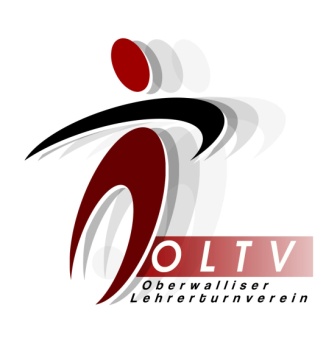 Datum: Mittwoch 13.03.2019Ort: Sporthalle OS Brig-GlisZeit: 13.30 – ca. 16.30 UhrTeilnahmeLaut Bestimmungen des SVSS (Schweizerischer Verband für Sport in der Schule) sind an Schulsportanlässen alle Schülerinnen und Schüler zugelassen, die eine Klasse der obligatorischen Schulpflicht (max. 10. Schuljahr) besuchen und zwar unabhängig von ihrem Jahrgang.Jedes OS - Zentrum darf zwei Mixed - Mannschaft stellen.d.h. Mädchenmannschaft mit mind. zwei Knaben auf dem Platz oder Knabenmannschaft mit mind. zwei Mädchen auf dem PlatzJeder Schüler ist nur in einer Mannschaft spielberechtigt.Wird gegen letztere Regel verstoßen, muss die Mannschaft, in der der Schüler zum zweiten Mal spielt, disqualifiziert werden! KategorienMixed-MannschaftenSpieldauerDiese richtet sich nach der Anzahl der Mannschaften.RegelnEs wird nach den offiziellen Regeln des SVBV gespielt. (ausgenommen Auswechselregel).KostenDer OLTV vergütet 50% der Reisespesen, aber nur gegen Quittung und nach Erhalt eines Einzahlungsscheins innerhalb der nächsten 30 Tage.VersicherungDiese ist Sache der Schule.SchiedsrichterDie Begleitpersonen übernehmen wie letztes Jahr diese Schiedsrichteraufgabe.AnmeldungMittels beiliegendem Talon bis Freitag, 01. März. 2019 an:        marco.metry@brigsued.ch Verspätet eintreffende Anmeldungen können nicht mehr berücksichtigt werden!!!Anmeldetalon für Schüler - Volleyballturnier 2019Anmeldetalon für Schüler - Volleyballturnier 2019OS Schule von..............................................................................................Begleitende Lehrperson..............................................................................................Adresse..............................................................................................Telefonnummer..............................................................................................Mail - Adresse..............................................................................................Mannschaft..............................................................................................Anmeldetalon für Schüler - Volleyballturnier 2019Anmeldetalon für Schüler - Volleyballturnier 2019OS Schule von..............................................................................................Begleitende Lehrperson..............................................................................................Adresse..............................................................................................Telefonnummer..............................................................................................Mail - Adresse..............................................................................................Mannschaft..............................................................................................